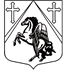 КРАСНОБОРСКОЕ  ГОРОДСКОЕ  ПОСЕЛЕНИЕТОСНЕНСКОГО РАЙОНА  ЛЕНИНГРАДСКОЙ ОБЛАСТИАДМИНИСТРАЦИЯПОСТАНОВЛЕНИЕ«29»  ноября  2017  г.    №  404_                                                          Об усилении мер пожарной безопасности
в осенне-зимний отопительный период 2017-2018 годов
на территории Красноборского городского поселения Тосненского района Ленинградской областиНа основании Федерального Закона от 21 декабря 1994 года №69-ФЗ «О пожарной безопасности», Федеральным законом от 06.10.2003 г. №131-Ф3 «Об общих принципах организации местного самоуправления в Российской Федерации»,  Федерального закона от 22 июля 2008 года № 123-ФЗ «Технический регламент о требованиях пожарной безопасности», в целях усиления мер пожарной безопасности в осенне-зимний отопительный период 2017-2018 г., снижения количества пожаров, уменьшения тяжести последствий от них, недопущения гибели людей и несовершеннолетних детей при пожарах, активизации работы по обучению населения мерам пожарной безопасности  на территории Красноборского городского  поселения  Тосненского района Ленинградской области постановляю:Утвердить план мероприятий по усилению мер пожарной безопасности в осенне- зимний отопительный период 2017-2018 годов на территории Красноборского городского поселения Тосненского района Ленинградской области (Приложение 1).2.Рекомендовать руководителям предприятий, учреждений, организаций всех форм  собственности, осуществляющих свою деятельность на территории Красноборского городского поселения Тосненского района Ленинградской области:2.1. Привести в пожаробезопасное состояние все объекты, расположенные на их территориях;2.2. Провести инструктаж рабочих и служащих по мерам пожарной безопасности на производстве и в быту;2.3. Провести проверки состояния и наличия средств пожаротушения, выполнить мероприятия по их обслуживанию, ремонту и подготовке к применению;2.4. Исключить пользование неисправными и самодельными электронагревательными приборами на подведомственных объектах;2.5. Обеспечить освещение в темное время суток территории организаций, для быстрого нахождения пожарных гидрантов, наружных пожарных лестниц и мест размещения пожарного инвентаря, а также подъездов к входам в здания и сооружения, содержать в исправном состоянии системы и средства противопожарной защиты, включая первичные средства тушения пожаров, не допускать их использование не по назначению;2.6. Установить строгий контроль за проведением пожароопасных работ в учреждениях.3. Рекомендовать владельцам частных жилых домов:4.1. Заполнить имеющиеся на приусадебных участках ёмкости водой и обеспечить       подъезд к ним;4.2. Произвести тщательную очистку прилегающих территорий и приусадебных участков от сухой травы и сгораемого мусора;4.3. Обеспечить соблюдение мер пожарной безопасности в домах и надворных постройках;4.4. Обеспечить доступ представителей пожарной охраны и полиции для проверки противопожарного состояния.4.  Рекомендовать руководителю  «Управляющая Компания» ОАО «Тепловые сети» 4.1. Организовать проверку наличия и целостности дверей в чердачные, подвальные и технические помещения многоквартирных жилых домов, установленных на них запоров, очистку подходов к ним от мусора и посторонних предметов, исключить доступ в них посторонних лиц;4.2. Своевременно принимать меры по качественной очистке от снега и льда крыш многоквартирных жилых домов;4.3. Принять дополнительные меры по предупреждению аварийных и чрезвычайных ситуаций на внутридомовых инженерных сетях (водоснабжение, водоотведение, электроснабжение, теплоснабжение);4.4. Провести дополнительный инструктаж работников подрядных организаций, обслуживающих жилищный фонд, ориентировав их на незамедлительное реагирование на любую информацию, связанную с возможными проявлениями терроризма.5. Постановление вступает в силу с момента его подписания и подлежит размещению на        официальном сайте администрации Красноборского городского поселения Тосненского района Ленинградской области www.krbor.ru.   6.  Контроль за исполнением настоящего постановления оставляю за собой.Глава администрации                                                              О.В. ПлатоноваПриложение № 1к постановлению администрации Красноборского городского поселениямуниципального образования Тосненский район Ленинградской областиот  29 ноября 2017 г.  №  402План мероприятийпо усилению мер пожарной безопасности в осенне-зимний
отопительный период 2017-2018 годов
на территории Красноборского городского  поселенияТосненского района Ленинградской областиВедущий специалистпо вопросам ГО,  ЧС и ПБ администрации Кулева Т.А.                                            №п/пНаименование мероприятияСроквыполненияОтветственный1.Провести проверку водоисточников противопожарного водоснабженияДо15.12.2017 г.инспектор по вопросам ГО, ЧС и ПБ администрации2.Проведение информационно-разъяснительной работы с населением о соблюдении мер пожарной безопасности при использовании нагревательных приборов и печей, правил пожарной безопасности в бытуВесьотопительный период 2017- 2018 гг.инспектор по вопросам ГО, ЧС и ПБ администрации, председатели садоводческих некоммерческих товариществ (СНТ)3.Размещение на сайте администрации поселения памятки по соблюдению мер пожарной безопасности при эксплуатации отопительных приборов и печей, правил пожарной безопасности в бытуВесьотопительный период 2017- 2018 гг.инспектор по вопросам ГО, ЧС и ПБ администрации4.Доведение до населения Красноборского городского поселения информации о действиях (телефонных номеров служб МЧС, скорой помощи) в случае возникновения пожаров, чрезвычайных ситуаций, связанных с резким понижением температуры воздуха в зимний периодВесьотопительный период 2017- 2018 гг.инспектор по вопросам ГО, ЧС и ПБ администрации,  председатели садоводческих некоммерческих товариществ (СНТ)5.Организовать обучение мерам пожарной безопасности работающего и не работающего населенияВ течение года на сходахгражданинспектор по вопросам ГО, ЧС и ПБ администрации,  председатели садоводческих некоммерческих товариществ (СНТ)6.Обеспечение контроля по соблюдению мер пожарной безопасности при проведении мероприятий с массовым присутствием людей по празднованию новогодних и рождественских праздниковДекабрь2017 г. - январь 2018 г.Директор МКУК Красноборский центр досуга и народного творчества,Директор  МКОУ«Красноборская СОШ»,Заведующая МКДОУ №287Производить очистку  колодцев  пожарных гидрантов от снега и льдаВ дни выпадения снегаДиректор МБУ Красноборского городского поселения «БиО»8Производить очистку дорог, подъездов к источникам водозабора  от снега и льдаВ течении всего периодаведущий специалист по вопросам ЖКХ и благоустройства администрации9Проверка устройств оповещения людей о пожареВ течение всего периодаинспектор по вопросам ГО,ЧС и ПБ администрации10.Распространение  памяток, листовок и т.п. на противопожарную тематикуВ течение всего периодаинспектор по вопросам ГО,ЧС и ПБ администрации